ANALISIS PENERAPAN ISAK 21 TERHADAP PENGAKUAN PENDAPATAN DAN PENGUNGKAPAN LAPORAN KEUANGAN PADA PT ANEKACIPTA SANTOSORAYA DI SURABAYASKRIPSIDiajukan Untuk Memenuhi Sebagian PersyaratanDalam Memperoleh Gelar Sarjana EkonomiProgram Studi Akuntansi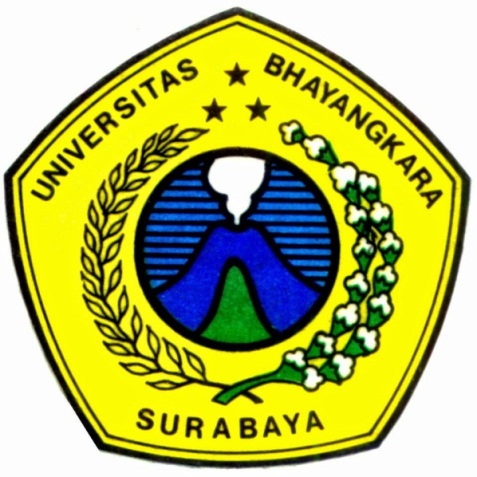 Oleh :NETA AVI YUHANA1512321008/FEB/AKFAKULTAS EKONOMI DAN BISNISUNIVERSITAS BHAYANGKARA SURABAYA2019ANALISIS PENERAPAN ISAK 21 TERHADAP PENGAKUAN PENDAPATAN DAN PENGUNGKAPAN LAPORAN KEUANGAN PADA PT ANEKACIPTA SANTOSORAYA DI SURABAYASKRIPSIOleh :NETA AVI YUHANA1512321008/FEB/AKFAKULTAS EKONOMI DAN BISNISUNIVERSITAS BHAYANGKARA SURABAYA2019